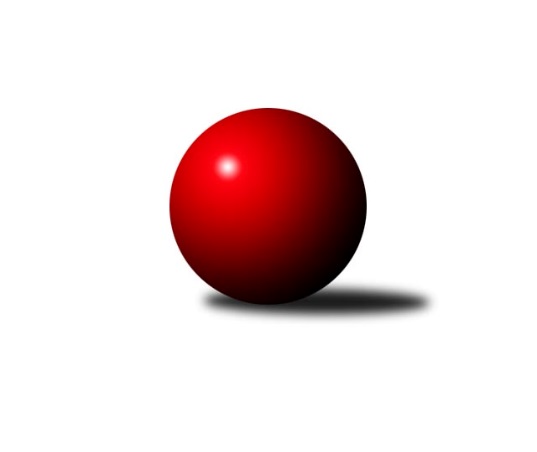 Č.10Ročník 2016/2017	16.7.2024 1. KLZ 2016/2017Statistika 10. kolaTabulka družstev:		družstvo	záp	výh	rem	proh	skore	sety	průměr	body	plné	dorážka	chyby	1.	KK Slovan Rosice	10	8	0	2	51.0 : 29.0 	(140.5 : 99.5)	3324	16	2210	1113	23.8	2.	TJ Spartak Přerov	10	7	1	2	50.0 : 30.0 	(141.5 : 98.5)	3301	15	2196	1105	23	3.	KK Slavia Praha	10	7	0	3	47.0 : 33.0 	(132.5 : 107.5)	3295	14	2206	1089	25.6	4.	KK Blansko	10	6	0	4	48.0 : 32.0 	(127.5 : 112.5)	3273	12	2187	1086	24	5.	TJ Sokol Duchcov	10	5	2	3	43.0 : 37.0 	(123.0 : 117.0)	3239	12	2163	1076	24.5	6.	TJ Valašské Meziříčí	10	5	1	4	41.0 : 39.0 	(117.0 : 123.0)	3249	11	2170	1079	35.5	7.	SKK  Náchod	10	5	0	5	42.0 : 38.0 	(121.0 : 119.0)	3265	10	2189	1076	25.4	8.	SKK Rokycany	10	5	0	5	38.0 : 42.0 	(117.0 : 123.0)	3198	10	2147	1051	36.3	9.	SKK Jičín	10	3	1	6	34.5 : 45.5 	(114.0 : 126.0)	3245	7	2177	1068	27.7	10.	TJ Sokol Husovice	10	3	0	7	32.0 : 48.0 	(95.5 : 144.5)	3143	6	2140	1003	38.6	11.	KK Konstruktiva Praha	10	3	0	7	30.0 : 50.0 	(110.0 : 130.0)	3153	6	2138	1015	35.2	12.	TJ Lokomotiva Česká Třebová	10	0	1	9	23.5 : 56.5 	(100.5 : 139.5)	3145	1	2125	1020	30.4Tabulka doma:		družstvo	záp	výh	rem	proh	skore	sety	průměr	body	maximum	minimum	1.	TJ Spartak Přerov	6	5	1	0	34.0 : 14.0 	(93.0 : 51.0)	3355	11	3427	3283	2.	KK Slovan Rosice	6	5	0	1	33.0 : 15.0 	(90.0 : 54.0)	3318	10	3365	3270	3.	KK Blansko	6	4	0	2	31.0 : 17.0 	(80.0 : 64.0)	3382	8	3496	3314	4.	TJ Sokol Duchcov	4	3	1	0	22.0 : 10.0 	(56.0 : 40.0)	3286	7	3435	3157	5.	KK Konstruktiva Praha	4	3	0	1	19.0 : 13.0 	(50.0 : 46.0)	3190	6	3258	3109	6.	SKK Rokycany	5	3	0	2	22.0 : 18.0 	(65.0 : 55.0)	3294	6	3322	3265	7.	SKK Jičín	5	3	0	2	21.5 : 18.5 	(67.0 : 53.0)	3296	6	3350	3231	8.	TJ Valašské Meziříčí	5	3	0	2	21.0 : 19.0 	(62.0 : 58.0)	3201	6	3330	3068	9.	KK Slavia Praha	4	2	0	2	17.0 : 15.0 	(46.5 : 49.5)	3262	4	3311	3197	10.	TJ Sokol Husovice	5	2	0	3	19.0 : 21.0 	(53.0 : 67.0)	3139	4	3175	3097	11.	SKK  Náchod	5	1	0	4	17.0 : 23.0 	(60.0 : 60.0)	3239	2	3309	3199	12.	TJ Lokomotiva Česká Třebová	5	0	1	4	13.0 : 27.0 	(56.5 : 63.5)	3280	1	3363	3219Tabulka venku:		družstvo	záp	výh	rem	proh	skore	sety	průměr	body	maximum	minimum	1.	KK Slavia Praha	6	5	0	1	30.0 : 18.0 	(86.0 : 58.0)	3300	10	3384	3172	2.	SKK  Náchod	5	4	0	1	25.0 : 15.0 	(61.0 : 59.0)	3271	8	3401	3107	3.	KK Slovan Rosice	4	3	0	1	18.0 : 14.0 	(50.5 : 45.5)	3325	6	3455	3168	4.	TJ Valašské Meziříčí	5	2	1	2	20.0 : 20.0 	(55.0 : 65.0)	3259	5	3339	3187	5.	TJ Sokol Duchcov	6	2	1	3	21.0 : 27.0 	(67.0 : 77.0)	3232	5	3341	2891	6.	KK Blansko	4	2	0	2	17.0 : 15.0 	(47.5 : 48.5)	3246	4	3440	3152	7.	TJ Spartak Přerov	4	2	0	2	16.0 : 16.0 	(48.5 : 47.5)	3287	4	3407	3166	8.	SKK Rokycany	5	2	0	3	16.0 : 24.0 	(52.0 : 68.0)	3178	4	3226	3119	9.	TJ Sokol Husovice	5	1	0	4	13.0 : 27.0 	(42.5 : 77.5)	3144	2	3268	3036	10.	SKK Jičín	5	0	1	4	13.0 : 27.0 	(47.0 : 73.0)	3235	1	3284	3100	11.	TJ Lokomotiva Česká Třebová	5	0	0	5	10.5 : 29.5 	(44.0 : 76.0)	3118	0	3291	2698	12.	KK Konstruktiva Praha	6	0	0	6	11.0 : 37.0 	(60.0 : 84.0)	3147	0	3314	3011Tabulka podzimní části:		družstvo	záp	výh	rem	proh	skore	sety	průměr	body	doma	venku	1.	KK Slovan Rosice	10	8	0	2	51.0 : 29.0 	(140.5 : 99.5)	3324	16 	5 	0 	1 	3 	0 	1	2.	TJ Spartak Přerov	10	7	1	2	50.0 : 30.0 	(141.5 : 98.5)	3301	15 	5 	1 	0 	2 	0 	2	3.	KK Slavia Praha	10	7	0	3	47.0 : 33.0 	(132.5 : 107.5)	3295	14 	2 	0 	2 	5 	0 	1	4.	KK Blansko	10	6	0	4	48.0 : 32.0 	(127.5 : 112.5)	3273	12 	4 	0 	2 	2 	0 	2	5.	TJ Sokol Duchcov	10	5	2	3	43.0 : 37.0 	(123.0 : 117.0)	3239	12 	3 	1 	0 	2 	1 	3	6.	TJ Valašské Meziříčí	10	5	1	4	41.0 : 39.0 	(117.0 : 123.0)	3249	11 	3 	0 	2 	2 	1 	2	7.	SKK  Náchod	10	5	0	5	42.0 : 38.0 	(121.0 : 119.0)	3265	10 	1 	0 	4 	4 	0 	1	8.	SKK Rokycany	10	5	0	5	38.0 : 42.0 	(117.0 : 123.0)	3198	10 	3 	0 	2 	2 	0 	3	9.	SKK Jičín	10	3	1	6	34.5 : 45.5 	(114.0 : 126.0)	3245	7 	3 	0 	2 	0 	1 	4	10.	TJ Sokol Husovice	10	3	0	7	32.0 : 48.0 	(95.5 : 144.5)	3143	6 	2 	0 	3 	1 	0 	4	11.	KK Konstruktiva Praha	10	3	0	7	30.0 : 50.0 	(110.0 : 130.0)	3153	6 	3 	0 	1 	0 	0 	6	12.	TJ Lokomotiva Česká Třebová	10	0	1	9	23.5 : 56.5 	(100.5 : 139.5)	3145	1 	0 	1 	4 	0 	0 	5Tabulka jarní části:		družstvo	záp	výh	rem	proh	skore	sety	průměr	body	doma	venku	1.	SKK Jičín	0	0	0	0	0.0 : 0.0 	(0.0 : 0.0)	0	0 	0 	0 	0 	0 	0 	0 	2.	KK Slavia Praha	0	0	0	0	0.0 : 0.0 	(0.0 : 0.0)	0	0 	0 	0 	0 	0 	0 	0 	3.	TJ Sokol Duchcov	0	0	0	0	0.0 : 0.0 	(0.0 : 0.0)	0	0 	0 	0 	0 	0 	0 	0 	4.	TJ Spartak Přerov	0	0	0	0	0.0 : 0.0 	(0.0 : 0.0)	0	0 	0 	0 	0 	0 	0 	0 	5.	SKK Rokycany	0	0	0	0	0.0 : 0.0 	(0.0 : 0.0)	0	0 	0 	0 	0 	0 	0 	0 	6.	KK Slovan Rosice	0	0	0	0	0.0 : 0.0 	(0.0 : 0.0)	0	0 	0 	0 	0 	0 	0 	0 	7.	TJ Lokomotiva Česká Třebová	0	0	0	0	0.0 : 0.0 	(0.0 : 0.0)	0	0 	0 	0 	0 	0 	0 	0 	8.	TJ Valašské Meziříčí	0	0	0	0	0.0 : 0.0 	(0.0 : 0.0)	0	0 	0 	0 	0 	0 	0 	0 	9.	SKK  Náchod	0	0	0	0	0.0 : 0.0 	(0.0 : 0.0)	0	0 	0 	0 	0 	0 	0 	0 	10.	KK Konstruktiva Praha	0	0	0	0	0.0 : 0.0 	(0.0 : 0.0)	0	0 	0 	0 	0 	0 	0 	0 	11.	TJ Sokol Husovice	0	0	0	0	0.0 : 0.0 	(0.0 : 0.0)	0	0 	0 	0 	0 	0 	0 	0 	12.	KK Blansko	0	0	0	0	0.0 : 0.0 	(0.0 : 0.0)	0	0 	0 	0 	0 	0 	0 	0 Zisk bodů pro družstvo:		jméno hráče	družstvo	body	zápasy	v %	dílčí body	sety	v %	1.	Zuzana Musilová 	KK Blansko  	9	/	10	(90%)	27	/	40	(68%)	2.	Denisa Pytlíková 	SKK Rokycany 	9	/	10	(90%)	26.5	/	40	(66%)	3.	Aneta Cvejnová 	SKK  Náchod 	8	/	8	(100%)	25.5	/	32	(80%)	4.	Eliška Kubáčková 	TJ Sokol Husovice 	8	/	9	(89%)	21	/	36	(58%)	5.	Alena Kantnerová 	KK Slovan Rosice 	8	/	10	(80%)	25	/	40	(63%)	6.	Zdeňka Ševčíková 	KK Blansko  	7	/	9	(78%)	21.5	/	36	(60%)	7.	Martina Hrdinová 	SKK  Náchod 	7	/	9	(78%)	21	/	36	(58%)	8.	Natálie Topičová 	KK Slovan Rosice 	7	/	10	(70%)	29	/	40	(73%)	9.	Naděžda Dobešová 	KK Slovan Rosice 	7	/	10	(70%)	26.5	/	40	(66%)	10.	Terezie Krákorová 	SKK Rokycany 	7	/	10	(70%)	26	/	40	(65%)	11.	Lucie Nevřivová 	KK Blansko  	7	/	10	(70%)	24	/	40	(60%)	12.	Simona Koutníková 	TJ Sokol Duchcov 	7	/	10	(70%)	23.5	/	40	(59%)	13.	Monika Hercíková 	SKK Jičín 	6.5	/	10	(65%)	20.5	/	40	(51%)	14.	Markéta Hofmanová 	TJ Sokol Duchcov 	6	/	6	(100%)	19	/	24	(79%)	15.	Markéta Jandíková 	TJ Valašské Meziříčí 	6	/	8	(75%)	21	/	32	(66%)	16.	Vladimíra Šťastná 	KK Slavia Praha 	6	/	8	(75%)	19.5	/	32	(61%)	17.	Kamila Katzerová 	TJ Spartak Přerov 	6	/	9	(67%)	25	/	36	(69%)	18.	Nina Brožková 	SKK  Náchod 	6	/	9	(67%)	23	/	36	(64%)	19.	Ivana Kaanová 	KK Slavia Praha 	6	/	9	(67%)	22.5	/	36	(63%)	20.	Markéta Ptáčková 	KK Blansko  	6	/	9	(67%)	20.5	/	36	(57%)	21.	Michaela Kučerová 	SKK Jičín 	6	/	10	(60%)	24	/	40	(60%)	22.	Martina Janyšková 	TJ Spartak Přerov 	6	/	10	(60%)	24	/	40	(60%)	23.	Kateřina Fajdeková 	TJ Spartak Přerov 	6	/	10	(60%)	23	/	40	(58%)	24.	Anna Mašláňová 	TJ Sokol Husovice 	6	/	10	(60%)	20	/	40	(50%)	25.	Klára Pekařová 	TJ Lokomotiva Česká Třebová 	5.5	/	10	(55%)	22.5	/	40	(56%)	26.	Tereza Buďová 	KK Blansko  	5	/	6	(83%)	15.5	/	24	(65%)	27.	Adéla Kolaříková 	TJ Sokol Duchcov 	5	/	8	(63%)	21	/	32	(66%)	28.	Kristýna Bulfánová 	TJ Valašské Meziříčí 	5	/	8	(63%)	19	/	32	(59%)	29.	Nikol Plačková 	TJ Sokol Duchcov 	5	/	8	(63%)	14	/	32	(44%)	30.	Vlasta Kohoutová 	KK Slavia Praha 	5	/	9	(56%)	22	/	36	(61%)	31.	Petra Najmanová 	KK Konstruktiva Praha  	5	/	9	(56%)	21	/	36	(58%)	32.	Lenka Chalupová 	TJ Sokol Duchcov 	5	/	9	(56%)	20.5	/	36	(57%)	33.	Gabriela Helisová 	TJ Spartak Přerov 	5	/	10	(50%)	21.5	/	40	(54%)	34.	Kristýna Juráková 	KK Slavia Praha 	5	/	10	(50%)	20.5	/	40	(51%)	35.	Kristýna Štreichová 	TJ Valašské Meziříčí 	4	/	6	(67%)	16.5	/	24	(69%)	36.	Monika Wajsarová 	TJ Lokomotiva Česká Třebová 	4	/	6	(67%)	12.5	/	24	(52%)	37.	Magda Winterová 	KK Slovan Rosice 	4	/	7	(57%)	18	/	28	(64%)	38.	Andrea Jánová 	TJ Lokomotiva Česká Třebová 	4	/	7	(57%)	12.5	/	28	(45%)	39.	Lenka Findejsová 	SKK Rokycany 	4	/	8	(50%)	17	/	32	(53%)	40.	Ludmila Holubová 	KK Konstruktiva Praha  	4	/	8	(50%)	17	/	32	(53%)	41.	Eva Kammelová 	SKK Jičín 	4	/	8	(50%)	16.5	/	32	(52%)	42.	Šárka Marková 	KK Slavia Praha 	4	/	8	(50%)	16	/	32	(50%)	43.	Lucie Oriňáková 	TJ Sokol Husovice 	4	/	8	(50%)	15.5	/	32	(48%)	44.	Marie Chlumská 	KK Konstruktiva Praha  	4	/	8	(50%)	14	/	32	(44%)	45.	Ivana Marančáková 	TJ Valašské Meziříčí 	4	/	9	(44%)	17	/	36	(47%)	46.	Ivana Březinová 	TJ Sokol Duchcov 	4	/	9	(44%)	17	/	36	(47%)	47.	Lucie Kaucká 	TJ Lokomotiva Česká Třebová 	4	/	9	(44%)	15.5	/	36	(43%)	48.	Monika Pavelková 	TJ Spartak Přerov 	4	/	10	(40%)	21	/	40	(53%)	49.	Lenka Nová 	KK Konstruktiva Praha  	4	/	10	(40%)	18	/	40	(45%)	50.	Nikola Portyšová 	SKK Jičín 	4	/	10	(40%)	15.5	/	40	(39%)	51.	Michaela Sedláčková 	TJ Spartak Přerov 	3	/	4	(75%)	12	/	16	(75%)	52.	Stanislava Ovšáková 	TJ Spartak Přerov 	3	/	4	(75%)	10	/	16	(63%)	53.	Hana Šeborová 	TJ Lokomotiva Česká Třebová 	3	/	5	(60%)	12	/	20	(60%)	54.	Ilona Bezdíčková 	SKK  Náchod 	3	/	5	(60%)	10.5	/	20	(53%)	55.	Martina Čapková 	KK Konstruktiva Praha  	3	/	5	(60%)	10.5	/	20	(53%)	56.	Helena Gruszková 	KK Slavia Praha 	3	/	6	(50%)	13	/	24	(54%)	57.	Jana Navláčilová 	TJ Valašské Meziříčí 	3	/	6	(50%)	10.5	/	24	(44%)	58.	Lucie Tauerová 	KK Slavia Praha 	3	/	7	(43%)	13	/	28	(46%)	59.	Markéta Gabrhelová 	TJ Sokol Husovice 	3	/	8	(38%)	14.5	/	32	(45%)	60.	Nela Pristandová 	SKK Jičín 	3	/	8	(38%)	13	/	32	(41%)	61.	Andrea Axmanová 	KK Slovan Rosice 	3	/	10	(30%)	17.5	/	40	(44%)	62.	Renáta Šimůnková 	SKK  Náchod 	3	/	10	(30%)	14.5	/	40	(36%)	63.	Daniela Pochylová 	SKK Rokycany 	3	/	10	(30%)	14.5	/	40	(36%)	64.	Iva Rosendorfová 	KK Slovan Rosice 	2	/	3	(67%)	7	/	12	(58%)	65.	Pavla Čípová 	TJ Valašské Meziříčí 	2	/	4	(50%)	8	/	16	(50%)	66.	Dana Adamů 	SKK  Náchod 	2	/	4	(50%)	7.5	/	16	(47%)	67.	Michaela Nožičková 	SKK Jičín 	2	/	5	(40%)	10.5	/	20	(53%)	68.	Eva Kopřivová 	KK Konstruktiva Praha  	2	/	5	(40%)	9	/	20	(45%)	69.	Klára Zubajová 	TJ Valašské Meziříčí 	2	/	5	(40%)	5.5	/	20	(28%)	70.	Šárka Palková 	KK Slovan Rosice 	2	/	6	(33%)	10	/	24	(42%)	71.	Šárka Majerová 	SKK  Náchod 	2	/	6	(33%)	9.5	/	24	(40%)	72.	Barbora Vaštáková 	TJ Valašské Meziříčí 	2	/	7	(29%)	9.5	/	28	(34%)	73.	Marta Kořanová 	SKK Rokycany 	2	/	8	(25%)	13	/	32	(41%)	74.	Kateřina Fürstová 	SKK Rokycany 	2	/	8	(25%)	12	/	32	(38%)	75.	Veronika Štáblová 	TJ Sokol Husovice 	2	/	8	(25%)	11	/	32	(34%)	76.	Lucie Kelpenčevová 	TJ Sokol Husovice 	2	/	10	(20%)	9.5	/	40	(24%)	77.	Petra Abelová 	SKK Jičín 	1	/	1	(100%)	4	/	4	(100%)	78.	Lenka Tomášková 	SKK Jičín 	1	/	1	(100%)	4	/	4	(100%)	79.	Vladimíra Šťastná 	KK Slavia Praha 	1	/	1	(100%)	3	/	4	(75%)	80.	Marie Kolářová 	SKK Jičín 	1	/	1	(100%)	2	/	4	(50%)	81.	Ivana Pitronová 	TJ Sokol Husovice 	1	/	1	(100%)	2	/	4	(50%)	82.	Zuzana Machalová 	TJ Spartak Přerov 	1	/	2	(50%)	3	/	8	(38%)	83.	Dana Uhříková 	TJ Valašské Meziříčí 	1	/	3	(33%)	5	/	12	(42%)	84.	Petra Háková 	SKK Rokycany 	1	/	3	(33%)	4.5	/	12	(38%)	85.	Hana Viewegová 	KK Konstruktiva Praha  	1	/	4	(25%)	6	/	16	(38%)	86.	Lenka Kalová st.	KK Blansko  	1	/	5	(20%)	5	/	20	(25%)	87.	Kateřina Kohoutová 	KK Konstruktiva Praha  	1	/	6	(17%)	7.5	/	24	(31%)	88.	Ludmila Johnová 	TJ Lokomotiva Česká Třebová 	1	/	8	(13%)	9	/	32	(28%)	89.	Kateřina Kolářová 	TJ Lokomotiva Česká Třebová 	1	/	10	(10%)	11.5	/	40	(29%)	90.	Soňa Daňková 	KK Blansko  	0	/	1	(0%)	2	/	4	(50%)	91.	Alena Šedivá 	SKK Jičín 	0	/	1	(0%)	1	/	4	(25%)	92.	Lenka Hanušová 	TJ Sokol Husovice 	0	/	1	(0%)	0	/	4	(0%)	93.	Jana Axmanová 	TJ Sokol Husovice 	0	/	1	(0%)	0	/	4	(0%)	94.	Jana Votočková 	SKK  Náchod 	0	/	2	(0%)	3	/	8	(38%)	95.	Eva Sedláková 	TJ Lokomotiva Česká Třebová 	0	/	3	(0%)	3	/	12	(25%)	96.	Michaela Erbenová 	TJ Sokol Duchcov 	0	/	4	(0%)	5	/	16	(31%)	97.	Dana Viková 	SKK Jičín 	0	/	4	(0%)	3	/	16	(19%)	98.	Libuše Zichová 	KK Konstruktiva Praha  	0	/	5	(0%)	7	/	20	(35%)	99.	Růžena Svobodová 	TJ Sokol Duchcov 	0	/	5	(0%)	3	/	20	(15%)	100.	Michaela Zajacová 	KK Blansko  	0	/	8	(0%)	9	/	32	(28%)Průměry na kuželnách:		kuželna	průměr	plné	dorážka	chyby	výkon na hráče	1.	KK Blansko, 1-6	3349	2231	1118	23.3	(558.2)	2.	TJ Lokomotiva Česká Třebová, 1-4	3294	2228	1066	31.0	(549.2)	3.	TJ Spartak Přerov, 1-6	3291	2197	1093	26.4	(548.5)	4.	KK Slovan Rosice, 1-4	3278	2193	1084	28.3	(546.4)	5.	KK Slavia Praha, 1-4	3271	2179	1091	25.9	(545.2)	6.	SKK Nachod, 1-4	3244	2164	1079	27.1	(540.7)	7.	Duchcov, 1-4	3242	2179	1063	28.1	(540.4)	8.	SKK Jičín, 1-4	3236	2175	1061	29.8	(539.4)	9.	SKK Rokycany, 1-4	3235	2165	1070	27.4	(539.3)	10.	TJ Valašské Meziříčí, 1-4	3195	2143	1052	33.4	(532.6)	11.	KK Konstruktiva Praha, 1-6	3177	2152	1025	35.1	(529.5)	12.	TJ Sokol Husovice, 1-4	3143	2131	1012	36.5	(523.9)Nejlepší výkony na kuželnách:KK Blansko, 1-6KK Blansko 	3496	6. kolo	Iva Rosendorfová 	KK Slovan Rosice	611	4. koloKK Slovan Rosice	3455	4. kolo	Lucie Nevřivová 	KK Blansko 	610	7. koloKK Blansko 	3445	4. kolo	Zuzana Musilová 	KK Blansko 	606	1. koloSKK  Náchod	3401	1. kolo	Zdeňka Ševčíková 	KK Blansko 	600	6. koloKK Blansko 	3360	1. kolo	Alena Kantnerová 	KK Slovan Rosice	599	4. koloKK Blansko 	3359	7. kolo	Zdeňka Ševčíková 	KK Blansko 	595	4. koloKK Blansko 	3320	9. kolo	Zuzana Musilová 	KK Blansko 	594	6. koloKK Konstruktiva Praha 	3314	9. kolo	Zuzana Musilová 	KK Blansko 	592	4. koloKK Blansko 	3314	3. kolo	Nina Brožková 	SKK  Náchod	592	1. koloKK Slavia Praha	3262	7. kolo	Lucie Nevřivová 	KK Blansko 	589	6. koloTJ Lokomotiva Česká Třebová, 1-4KK Blansko 	3440	10. kolo	Markéta Ptáčková 	KK Blansko 	622	10. koloTJ Lokomotiva Česká Třebová	3363	10. kolo	Zdeňka Ševčíková 	KK Blansko 	616	10. koloTJ Sokol Duchcov	3333	6. kolo	Simona Koutníková 	TJ Sokol Duchcov	603	6. koloTJ Lokomotiva Česká Třebová	3333	6. kolo	Lucie Kaucká 	TJ Lokomotiva Česká Třebová	598	10. koloSKK  Náchod	3268	8. kolo	Aneta Cvejnová 	SKK  Náchod	589	8. koloTJ Sokol Husovice	3268	2. kolo	Lucie Kelpenčevová 	TJ Sokol Husovice	584	2. koloTJ Lokomotiva Česká Třebová	3247	2. kolo	Ivana Marančáková 	TJ Valašské Meziříčí	581	4. koloTJ Valašské Meziříčí	3242	4. kolo	Ivana Březinová 	TJ Sokol Duchcov	579	6. koloTJ Lokomotiva Česká Třebová	3236	4. kolo	Klára Pekařová 	TJ Lokomotiva Česká Třebová	578	6. koloTJ Lokomotiva Česká Třebová	3219	8. kolo	Klára Pekařová 	TJ Lokomotiva Česká Třebová	577	2. koloTJ Spartak Přerov, 1-6TJ Spartak Přerov	3427	9. kolo	Michaela Sedláčková 	TJ Spartak Přerov	619	9. koloTJ Spartak Přerov	3406	7. kolo	Kamila Katzerová 	TJ Spartak Přerov	618	7. koloTJ Spartak Přerov	3390	4. kolo	Kateřina Fajdeková 	TJ Spartak Přerov	609	9. koloTJ Spartak Přerov	3312	6. kolo	Markéta Jandíková 	TJ Valašské Meziříčí	596	6. koloTJ Spartak Přerov	3312	1. kolo	Gabriela Helisová 	TJ Spartak Přerov	594	2. koloTJ Sokol Duchcov	3292	7. kolo	Eva Kammelová 	SKK Jičín	593	1. koloTJ Lokomotiva Česká Třebová	3291	9. kolo	Anna Mašláňová 	TJ Sokol Husovice	592	4. koloSKK Jičín	3284	1. kolo	Klára Pekařová 	TJ Lokomotiva Česká Třebová	590	9. koloTJ Spartak Přerov	3283	2. kolo	Gabriela Helisová 	TJ Spartak Přerov	590	1. koloKK Blansko 	3210	2. kolo	Martina Janyšková 	TJ Spartak Přerov	590	7. koloKK Slovan Rosice, 1-4TJ Spartak Přerov	3407	3. kolo	Alena Kantnerová 	KK Slovan Rosice	613	7. koloKK Slovan Rosice	3365	9. kolo	Natálie Topičová 	KK Slovan Rosice	598	9. koloKK Slovan Rosice	3355	3. kolo	Martina Janyšková 	TJ Spartak Přerov	598	3. koloKK Slovan Rosice	3336	5. kolo	Naděžda Dobešová 	KK Slovan Rosice	594	7. koloKK Slovan Rosice	3305	7. kolo	Natálie Topičová 	KK Slovan Rosice	591	6. koloKK Slovan Rosice	3277	6. kolo	Naděžda Dobešová 	KK Slovan Rosice	588	6. koloSKK Jičín	3277	5. kolo	Kateřina Fajdeková 	TJ Spartak Přerov	582	3. koloKK Slovan Rosice	3270	1. kolo	Natálie Topičová 	KK Slovan Rosice	581	5. koloTJ Sokol Duchcov	3211	9. kolo	Alena Kantnerová 	KK Slovan Rosice	581	3. koloTJ Valašské Meziříčí	3209	7. kolo	Andrea Axmanová 	KK Slovan Rosice	579	3. koloKK Slavia Praha, 1-4KK Slovan Rosice	3416	8. kolo	Kristýna Juráková 	KK Slavia Praha	602	10. koloTJ Sokol Duchcov	3322	3. kolo	Šárka Marková 	KK Slavia Praha	593	8. koloKK Slavia Praha	3311	8. kolo	Natálie Topičová 	KK Slovan Rosice	588	8. koloKK Slavia Praha	3281	5. kolo	Helena Gruszková 	KK Slavia Praha	583	8. koloKK Slavia Praha	3260	10. kolo	Simona Koutníková 	TJ Sokol Duchcov	583	3. koloKK Slavia Praha	3197	3. kolo	Vlasta Kohoutová 	KK Slavia Praha	583	8. koloSKK Rokycany	3193	10. kolo	Naděžda Dobešová 	KK Slovan Rosice	574	8. koloTJ Lokomotiva Česká Třebová	3191	5. kolo	Monika Wajsarová 	TJ Lokomotiva Česká Třebová	572	5. kolo		. kolo	Markéta Hofmanová 	TJ Sokol Duchcov	569	3. kolo		. kolo	Šárka Palková 	KK Slovan Rosice	569	8. koloSKK Nachod, 1-4KK Slavia Praha	3338	6. kolo	Kateřina Fajdeková 	TJ Spartak Přerov	629	10. koloTJ Spartak Přerov	3317	10. kolo	Martina Hrdinová 	SKK  Náchod	591	6. koloSKK  Náchod	3309	6. kolo	Kristýna Juráková 	KK Slavia Praha	588	6. koloKK Slovan Rosice	3261	2. kolo	Naděžda Dobešová 	KK Slovan Rosice	587	2. koloSKK  Náchod	3238	7. kolo	Aneta Cvejnová 	SKK  Náchod	585	4. koloSKK Rokycany	3226	4. kolo	Denisa Pytlíková 	SKK Rokycany	582	4. koloSKK  Náchod	3226	2. kolo	Vladimíra Šťastná 	KK Slavia Praha	579	6. koloSKK  Náchod	3224	4. kolo	Aneta Cvejnová 	SKK  Náchod	578	6. koloSKK  Náchod	3199	10. kolo	Natálie Topičová 	KK Slovan Rosice	576	2. koloKK Konstruktiva Praha 	3105	7. kolo	Terezie Krákorová 	SKK Rokycany	575	4. koloDuchcov, 1-4TJ Sokol Duchcov	3435	5. kolo	Markéta Jandíková 	TJ Valašské Meziříčí	623	2. koloTJ Valašské Meziříčí	3316	2. kolo	Markéta Hofmanová 	TJ Sokol Duchcov	620	10. koloTJ Sokol Duchcov	3309	2. kolo	Markéta Hofmanová 	TJ Sokol Duchcov	595	5. koloTJ Sokol Duchcov	3243	10. kolo	Adéla Kolaříková 	TJ Sokol Duchcov	593	5. koloTJ Sokol Husovice	3187	10. kolo	Simona Koutníková 	TJ Sokol Duchcov	585	5. koloTJ Sokol Duchcov	3157	8. kolo	Simona Koutníková 	TJ Sokol Duchcov	584	2. koloKK Blansko 	3152	8. kolo	Zdeňka Ševčíková 	KK Blansko 	577	8. koloKK Konstruktiva Praha 	3141	5. kolo	Adéla Kolaříková 	TJ Sokol Duchcov	576	2. kolo		. kolo	Adéla Kolaříková 	TJ Sokol Duchcov	572	10. kolo		. kolo	Markéta Hofmanová 	TJ Sokol Duchcov	572	2. koloSKK Jičín, 1-4SKK Jičín	3350	7. kolo	Lenka Chalupová 	TJ Sokol Duchcov	609	4. koloSKK  Náchod	3334	9. kolo	Kristýna Juráková 	KK Slavia Praha	591	2. koloKK Slavia Praha	3325	2. kolo	Lenka Nová 	KK Konstruktiva Praha 	590	6. koloSKK Jičín	3323	9. kolo	Aneta Cvejnová 	SKK  Náchod	585	9. koloSKK Jičín	3288	4. kolo	Lenka Tomášková 	SKK Jičín	584	6. koloSKK Jičín	3287	2. kolo	Petra Abelová 	SKK Jičín	582	7. koloSKK Jičín	3231	6. kolo	Michaela Kučerová 	SKK Jičín	580	7. koloTJ Lokomotiva Česká Třebová	3212	7. kolo	Nikola Portyšová 	SKK Jičín	578	7. koloKK Konstruktiva Praha 	3123	6. kolo	Nela Pristandová 	SKK Jičín	575	9. koloTJ Sokol Duchcov	2891	4. kolo	Nikol Plačková 	TJ Sokol Duchcov	575	4. koloSKK Rokycany, 1-4TJ Sokol Duchcov	3341	1. kolo	Terezie Krákorová 	SKK Rokycany	619	3. koloTJ Valašské Meziříčí	3339	9. kolo	Terezie Krákorová 	SKK Rokycany	614	1. koloSKK Rokycany	3322	9. kolo	Terezie Krákorová 	SKK Rokycany	611	5. koloSKK Rokycany	3321	3. kolo	Simona Koutníková 	TJ Sokol Duchcov	606	1. koloSKK Rokycany	3282	1. kolo	Denisa Pytlíková 	SKK Rokycany	599	9. koloSKK Rokycany	3278	5. kolo	Markéta Jandíková 	TJ Valašské Meziříčí	591	9. koloSKK Rokycany	3265	8. kolo	Terezie Krákorová 	SKK Rokycany	585	9. koloTJ Spartak Přerov	3259	5. kolo	Terezie Krákorová 	SKK Rokycany	578	8. koloSKK Jičín	3251	8. kolo	Daniela Pochylová 	SKK Rokycany	577	8. koloTJ Lokomotiva Česká Třebová	2698	3. kolo	Monika Hercíková 	SKK Jičín	577	8. koloTJ Valašské Meziříčí, 1-4KK Slavia Praha	3384	1. kolo	Kristýna Juráková 	KK Slavia Praha	602	1. koloTJ Valašské Meziříčí	3330	8. kolo	Vladimíra Šťastná 	KK Slavia Praha	586	1. koloSKK  Náchod	3243	5. kolo	Barbora Vaštáková 	TJ Valašské Meziříčí	579	8. koloTJ Valašské Meziříčí	3222	3. kolo	Vlasta Kohoutová 	KK Slavia Praha	575	1. koloTJ Valašské Meziříčí	3216	10. kolo	Markéta Jandíková 	TJ Valašské Meziříčí	574	10. koloKK Konstruktiva Praha 	3190	3. kolo	Kristýna Bulfánová 	TJ Valašské Meziříčí	573	8. koloTJ Valašské Meziříčí	3169	1. kolo	Ivana Marančáková 	TJ Valašské Meziříčí	571	1. koloSKK Jičín	3100	10. kolo	Petra Najmanová 	KK Konstruktiva Praha 	568	3. koloTJ Valašské Meziříčí	3068	5. kolo	Ivana Marančáková 	TJ Valašské Meziříčí	567	8. koloTJ Sokol Husovice	3036	8. kolo	Martina Hrdinová 	SKK  Náchod	564	5. koloKK Konstruktiva Praha, 1-6KK Konstruktiva Praha 	3258	10. kolo	Michaela Sedláčková 	TJ Spartak Přerov	587	8. koloKK Konstruktiva Praha 	3213	8. kolo	Petra Najmanová 	KK Konstruktiva Praha 	581	2. koloKK Konstruktiva Praha 	3180	2. kolo	Denisa Pytlíková 	SKK Rokycany	568	2. koloKK Slavia Praha	3172	4. kolo	Marie Chlumská 	KK Konstruktiva Praha 	566	8. koloKK Slovan Rosice	3168	10. kolo	Naděžda Dobešová 	KK Slovan Rosice	565	10. koloTJ Spartak Přerov	3166	8. kolo	Petra Najmanová 	KK Konstruktiva Praha 	565	4. koloSKK Rokycany	3152	2. kolo	Ludmila Holubová 	KK Konstruktiva Praha 	561	10. koloKK Konstruktiva Praha 	3109	4. kolo	Kristýna Juráková 	KK Slavia Praha	551	4. kolo		. kolo	Petra Najmanová 	KK Konstruktiva Praha 	550	10. kolo		. kolo	Petra Najmanová 	KK Konstruktiva Praha 	550	8. koloTJ Sokol Husovice, 1-4KK Slavia Praha	3319	9. kolo	Lucie Tauerová 	KK Slavia Praha	595	9. koloKK Blansko 	3182	5. kolo	Vlasta Kohoutová 	KK Slavia Praha	585	9. koloTJ Sokol Husovice	3175	5. kolo	Lucie Kelpenčevová 	TJ Sokol Husovice	584	9. koloTJ Sokol Husovice	3169	3. kolo	Zuzana Musilová 	KK Blansko 	573	5. koloTJ Sokol Husovice	3143	9. kolo	Daniela Pochylová 	SKK Rokycany	563	7. koloSKK Rokycany	3119	7. kolo	Helena Gruszková 	KK Slavia Praha	561	9. koloTJ Sokol Husovice	3113	7. kolo	Anna Mašláňová 	TJ Sokol Husovice	560	5. koloSKK  Náchod	3107	3. kolo	Lucie Nevřivová 	KK Blansko 	559	5. koloTJ Sokol Husovice	3097	1. kolo	Anna Mašláňová 	TJ Sokol Husovice	555	7. koloKK Konstruktiva Praha 	3011	1. kolo	Kristýna Juráková 	KK Slavia Praha	551	9. koloČetnost výsledků:	8.0 : 0.0	1x	7.0 : 1.0	6x	6.0 : 2.0	15x	5.5 : 2.5	1x	5.0 : 3.0	11x	4.0 : 4.0	3x	3.0 : 5.0	14x	2.0 : 6.0	6x	1.0 : 7.0	3x